Source:	HEAD acoustics GmbHTitle:	Test method for stereo captureDocument for:	AgreementIntroductionThe latest version of Pdoc ATIAS-1  already contains an initial proposal for stereo capture in send direction, which already addresses two important measures of inter-channel time/level difference. However, several details regarding test method, test signal, level, analysis, etc. are still missing. For the completion of this test method, a test series was conducted.Test setupThe test setup of the measurement series is illustrated in Figure 1 and corresponds to the handheld hands-free UE as described in clause 2.1.4 of ATIAS-1 . In order to simulate a stereo-capable UE, a stereo microphone (configurations with either X-Y or A-B setup) was positioned at a distance of 42 cm in front of the head-and-torso-simulator (HATS), which is equipped with a mouth simulator according to ITU-T P.58 .To realize different angles of the talker, the microphone was mounted on a turntable and rotated around its vertical center axis from -90° to +90° in steps of 15°. The position of 0° corresponds to the default position, i.e., HATS is facing the microphone/UE.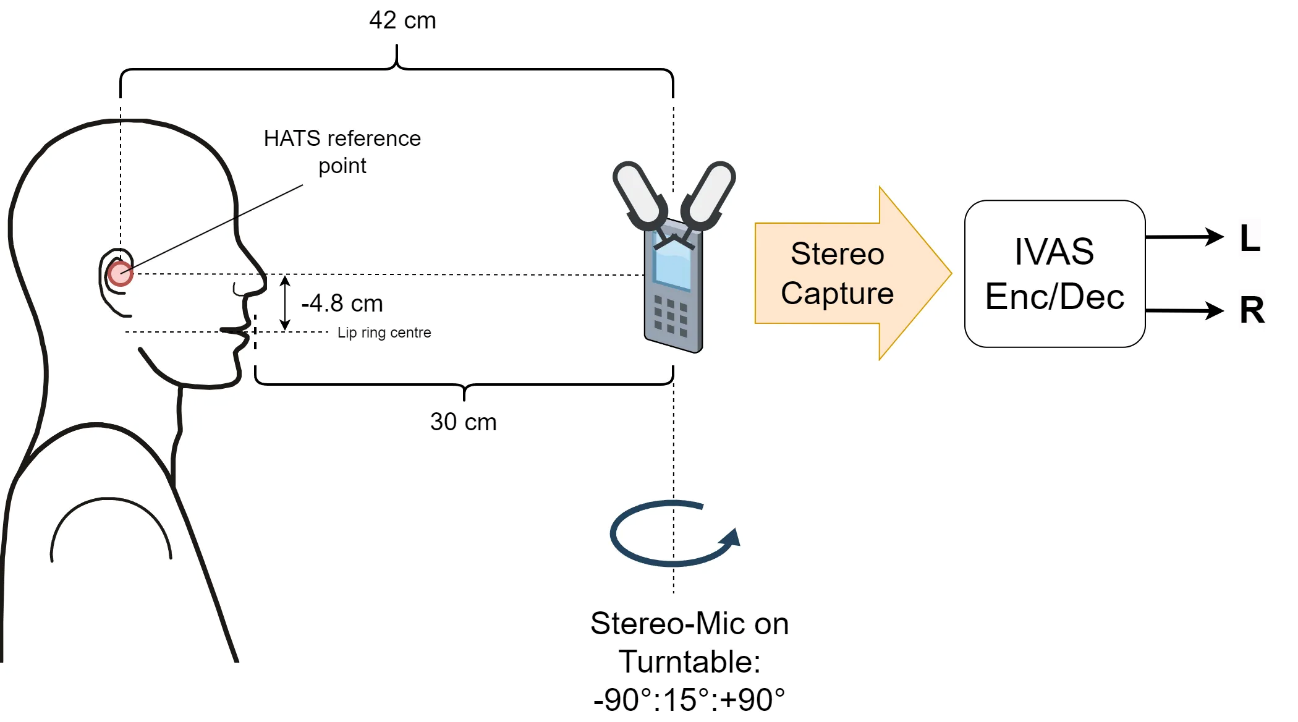 Figure 1: Test setup for stereo captureAs a test signal, the British-English single talk sequence as described in clause 7.3.2 of ITU-T P.501  was calibrated to an active speech level  of -1.7 dBPa at the mouth reference point (MRP).To apply a typical/reasonable sensitivity, the captured stereo signals at 0° position (left and right channel almost identical) were calibrated to -26 dBov active speech level . This calibration factor was then used to calibrate the recordings of each rotation. For each microphone configuration (A-B, X-Y), the calibration factor was determined again.The calibrated stereo signals were then passed to the IVAS encoder/decoder to simulate a transmission at all available bitrates (from 13.2 to 160 kbit/s).AnalysisInter-channel time difference (ICTD)ICTD is determined via the envelope  of the segmental cross-correlation function  between left and right channel signals () by means of the Hilbert transformation:The segment duration T equals 8192 samples and an overlap of 50% was used. The ICTD is then determined as the time lag of the averaged envelope, that provides the maximum value:Inter-channel level difference (ICLD)In general, ICLD is calculated as the level difference between left and right channel:To determine  and , different level calculation methods were considered:Active speech level (ASL) according to ITU-T P.56 ,Delta-Level versus time analysis according to with a time constant of 35 ms. Level aggregation is carried out by determining 15% and 85% percentiles of the resulting level difference versus time (denoted as Perc85/15 in the following). The principle is illustrated in Figure 2.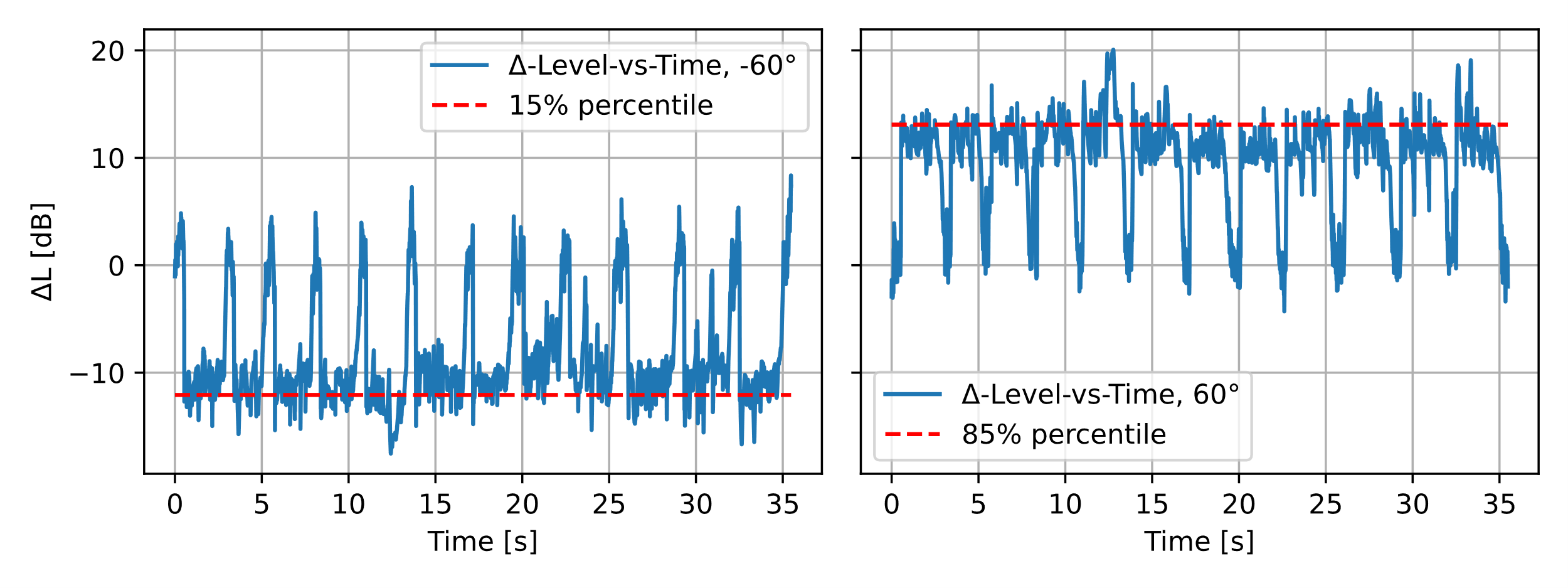 Figure 2: Examples of level-vs-time percentile analysisTest resultsICTDUncodedThe results for ICTD calculation and without any subsequent coding are shown in Figure 3. As expected, the A-B configuration provides a better resolution in time than X-Y. The distance between left and right microphone is approximately 11 cm, the minimum/maximum values of ~0.32 ms also seem to be reasonable.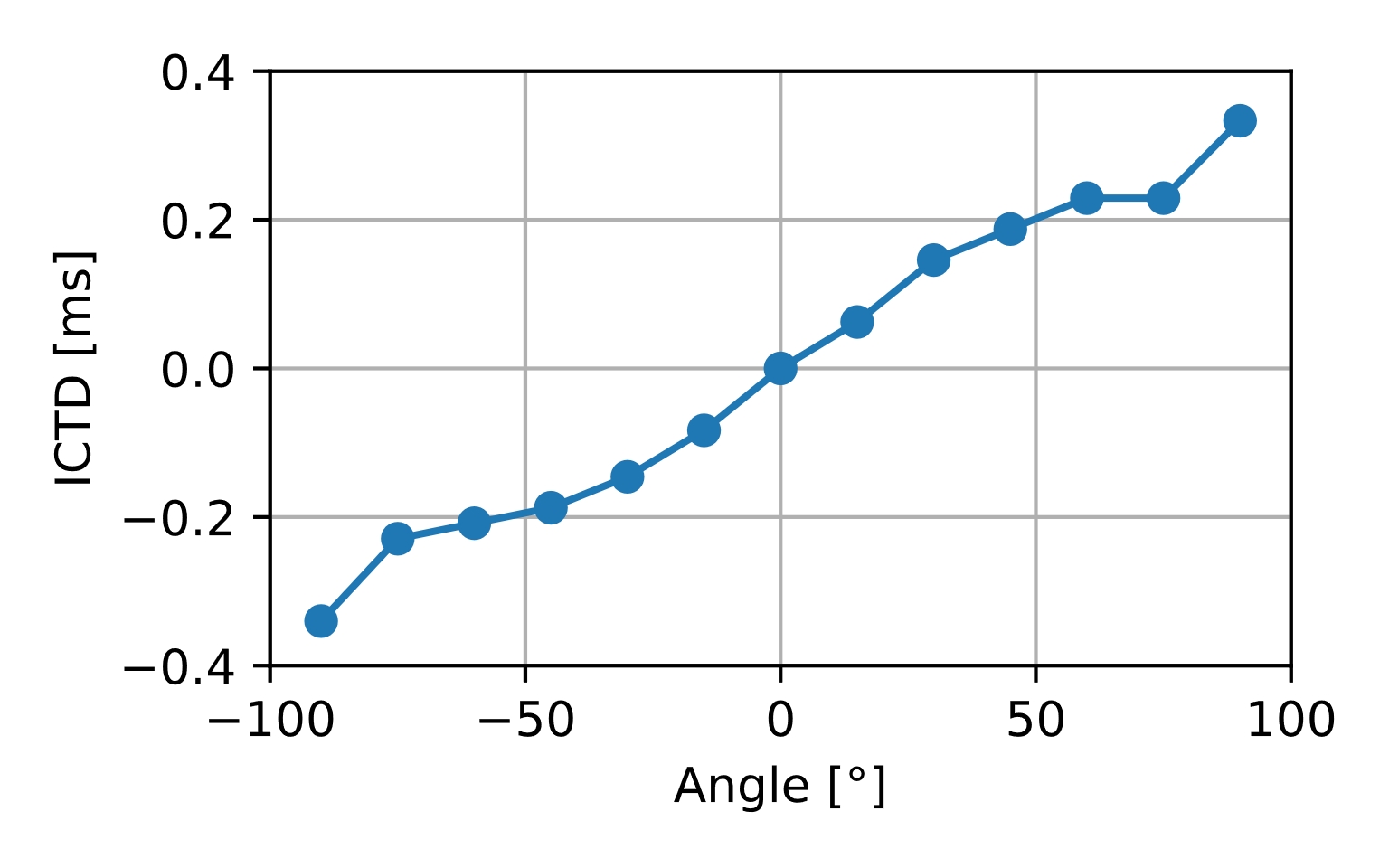 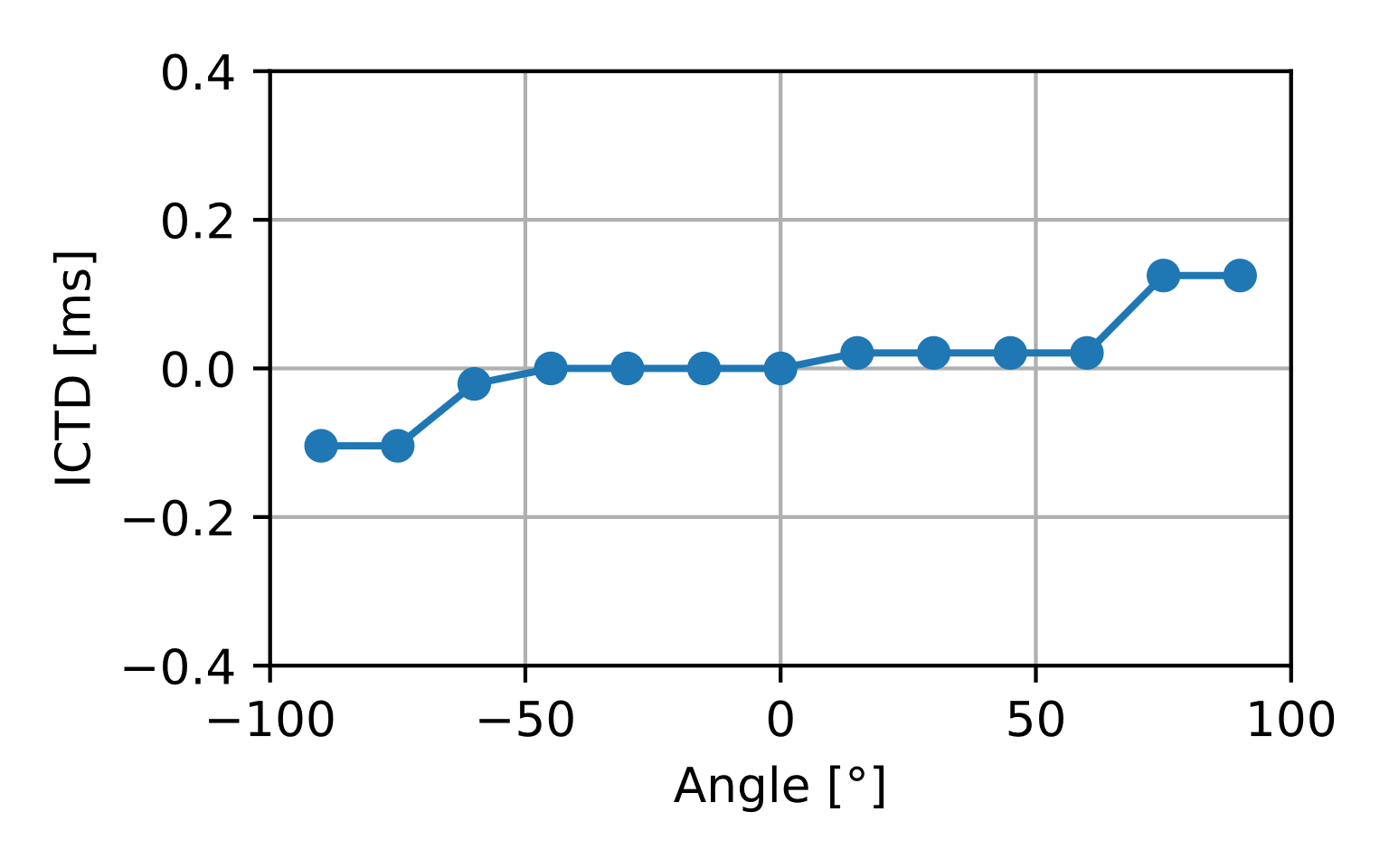 Figure 3: ICTD results versus angle, for A-B (left) and X-Y (right) configurationIVAS stereo modeThe calibrated stereo speech recordings were offline encoded/decoded with IVAS codec at different bitrates in stereo output format (latest floating-point version). The results for ICTD analysis are shown in Figure 4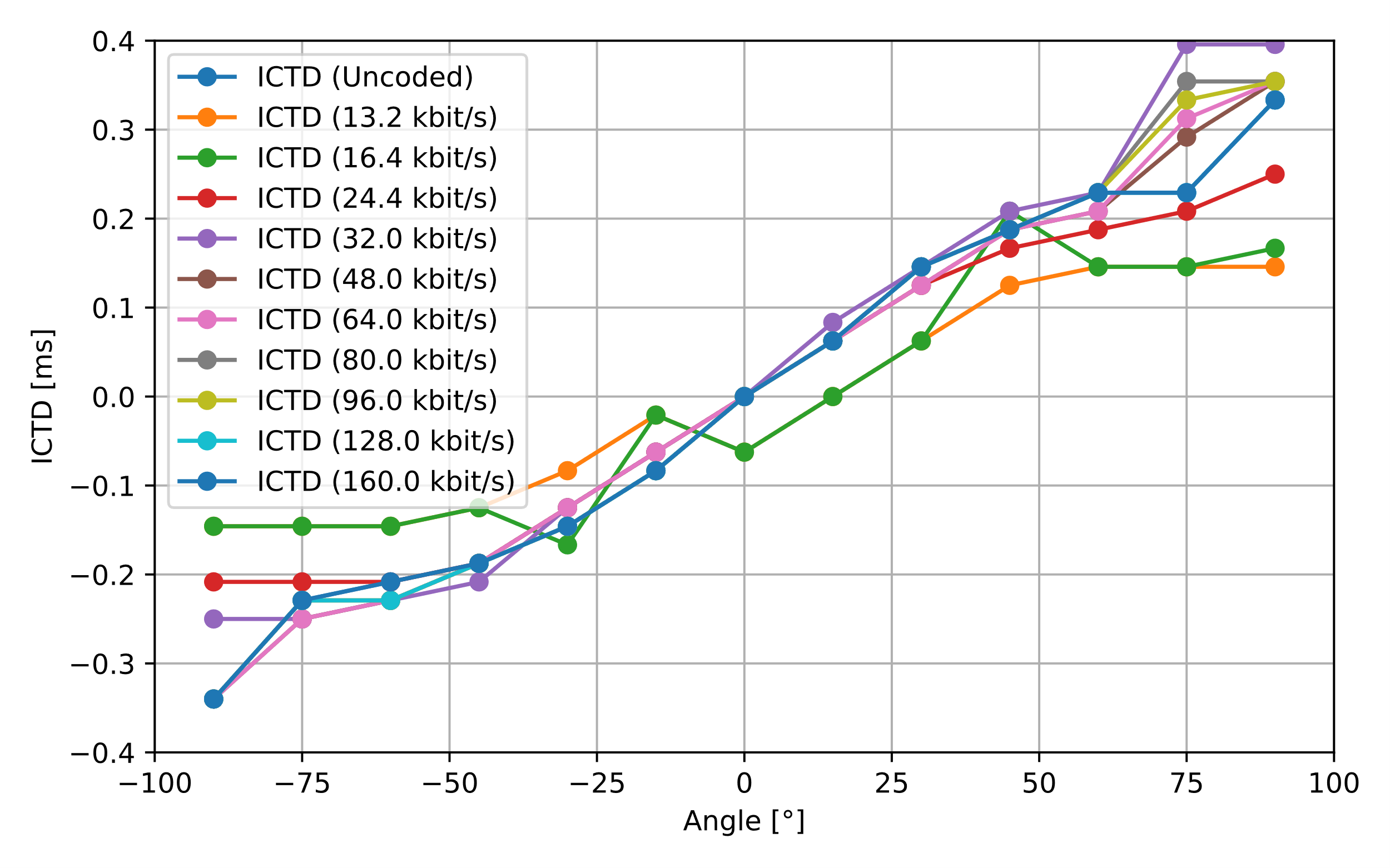 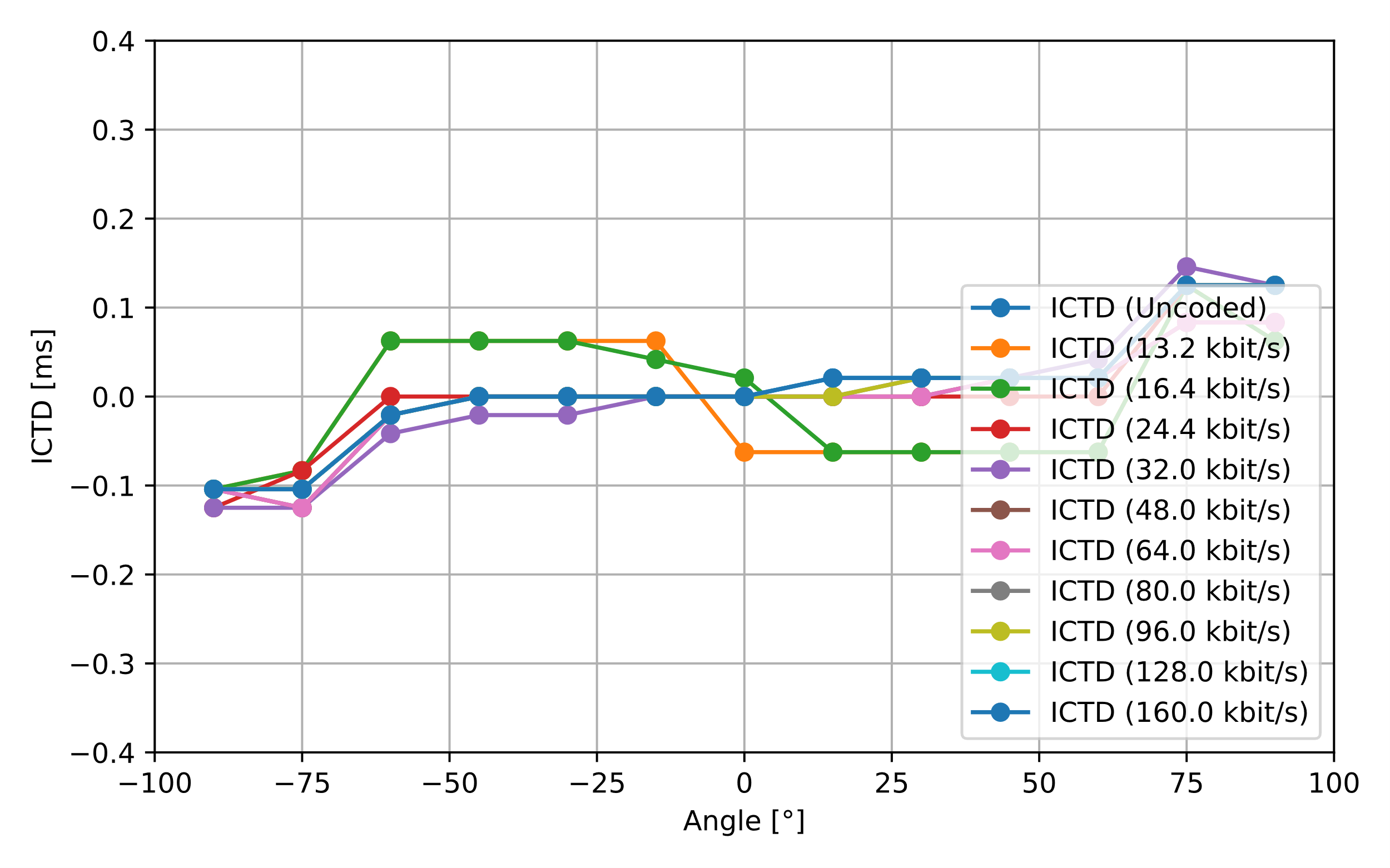 Figure 4: ICTD results with IVAS encode/decode, for A-B (left) and X-Y (right) configurationICLDUncodedThe results for the two different ICLD calculation methods and without any subsequent coding are shown in Figure 5. For both microphone configurations (A-B, X-Y) as well as for both calculations, the expected ICLD trend can be observed. The percentile measure obtains slightly higher values in magnitude, as it considers positive/negative peaks in the delta-level-vs-time graph. It can be observed that ICLD values up to ~12 dB can be achieved.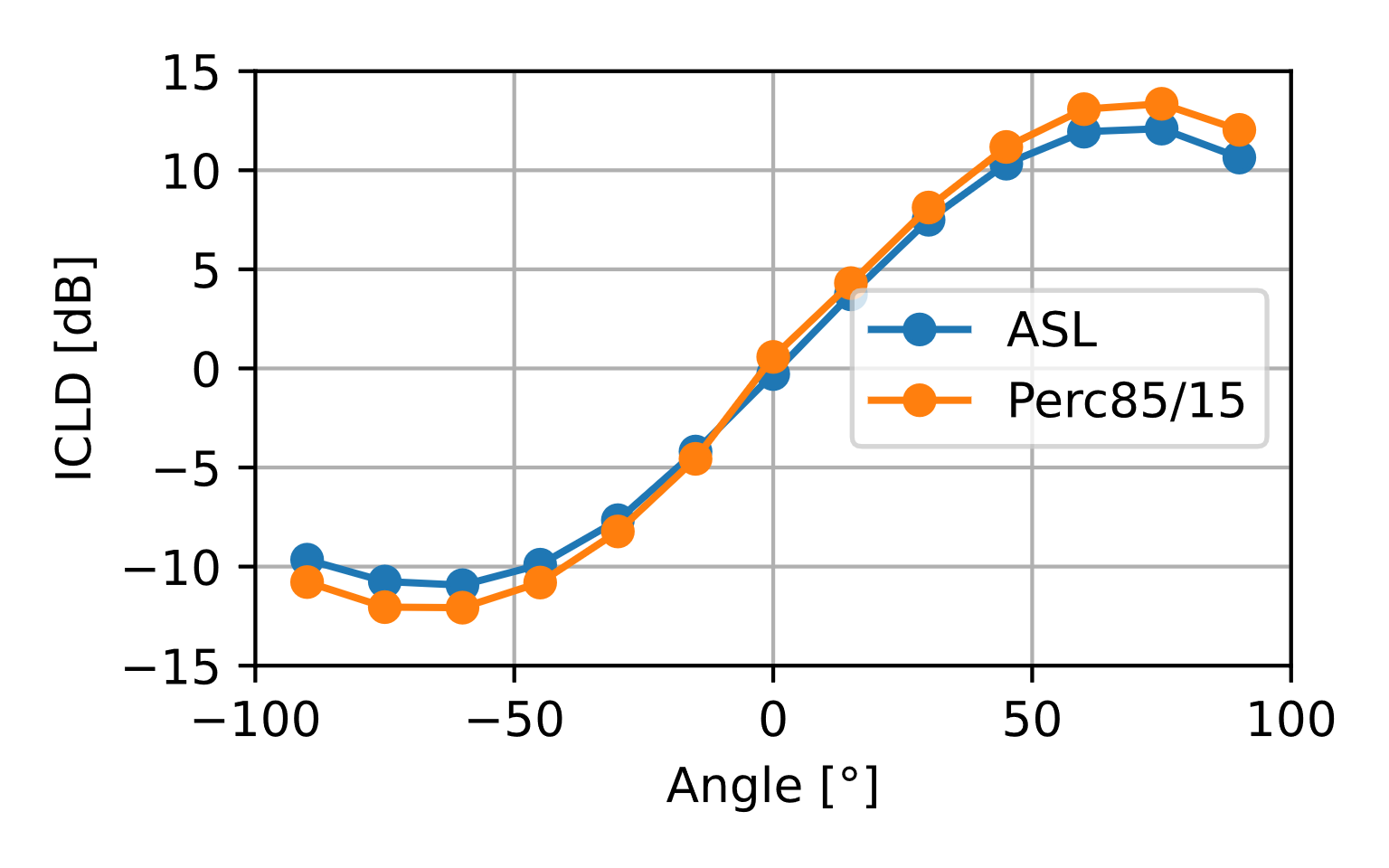 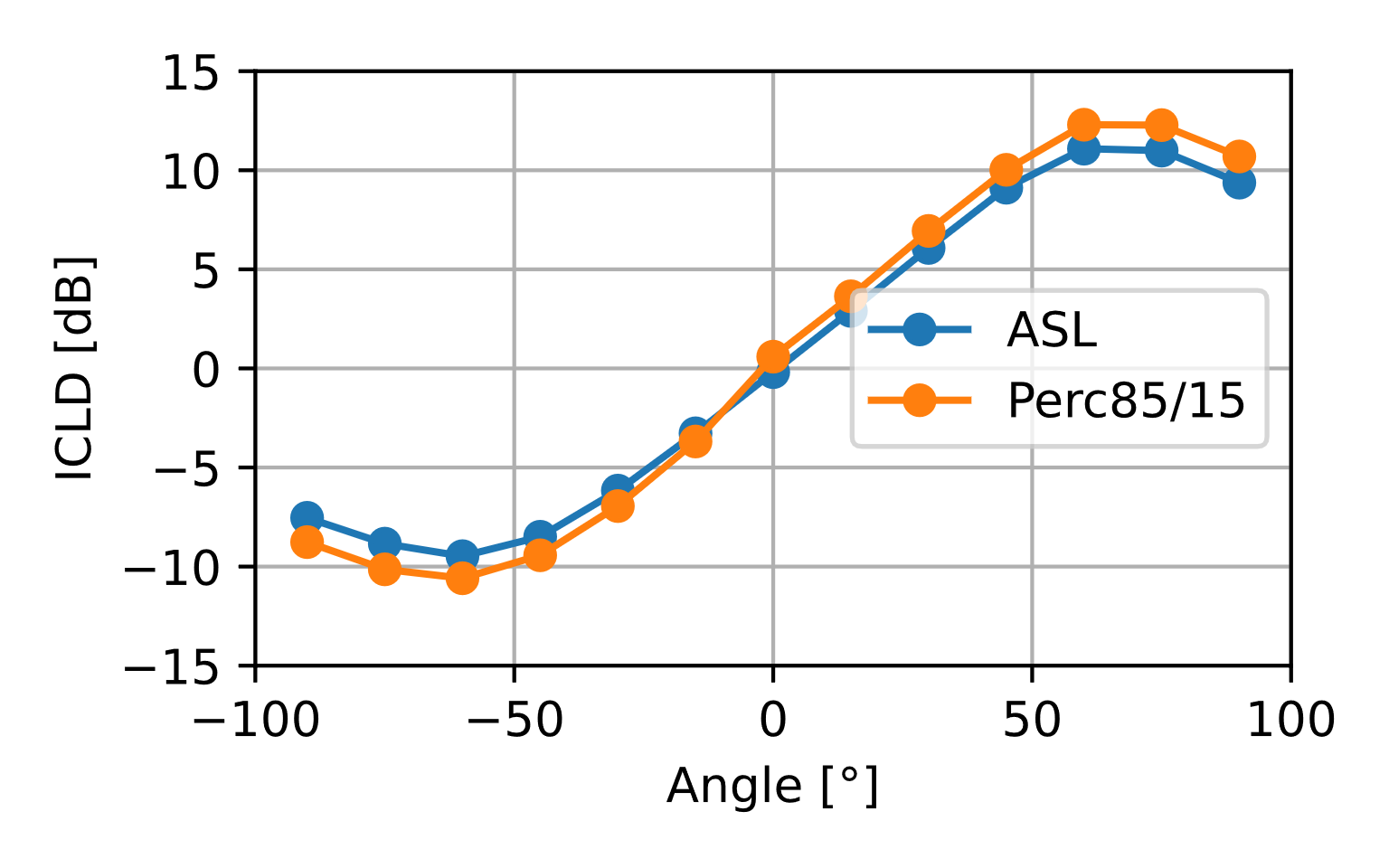 Figure 5: ICLD results versus angle, for A-B (left) and X-Y (right) configurationIVAS stereo modeThe calibrated stereo speech recordings were offline encoded/decoded with IVAS codec at different bitrates in stereo output format (latest floating-point version). The results for ICLD analysis are shown in Figure 6 (ASL) and Figure 7 (percentile).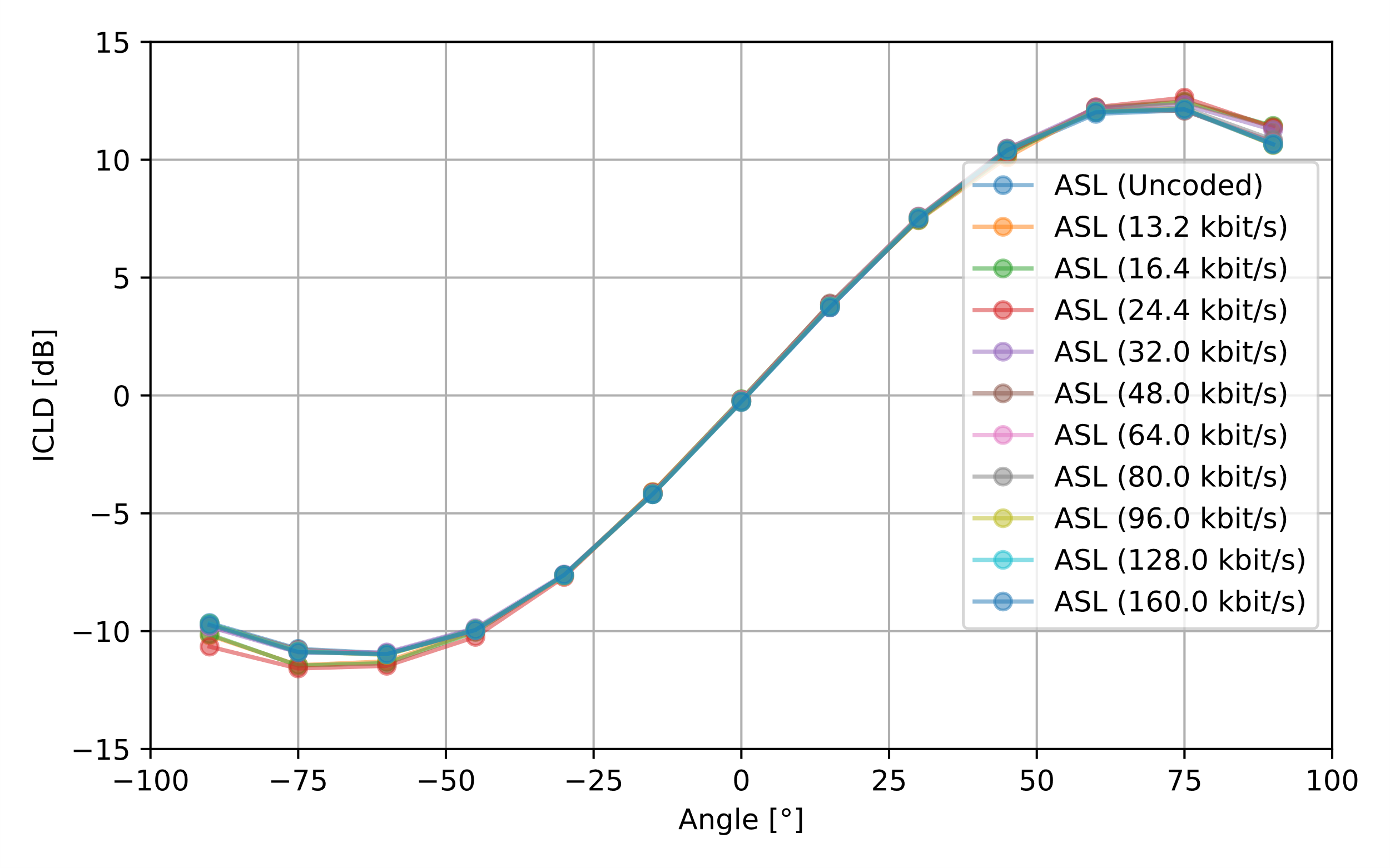 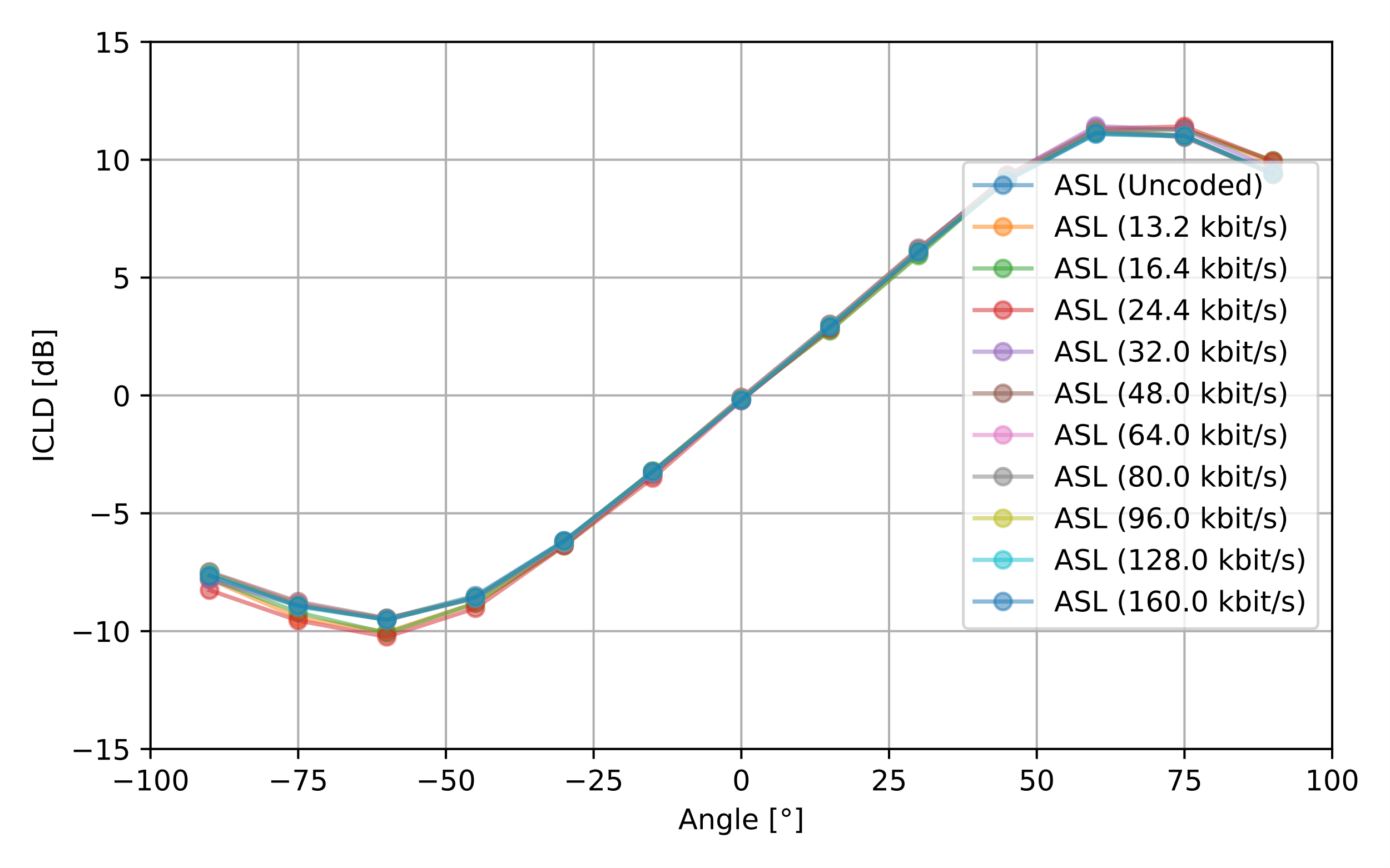 Figure 6: ICLD results (ASL) with IVAS encode/decode, for A-B (left) and X-Y (right) configuration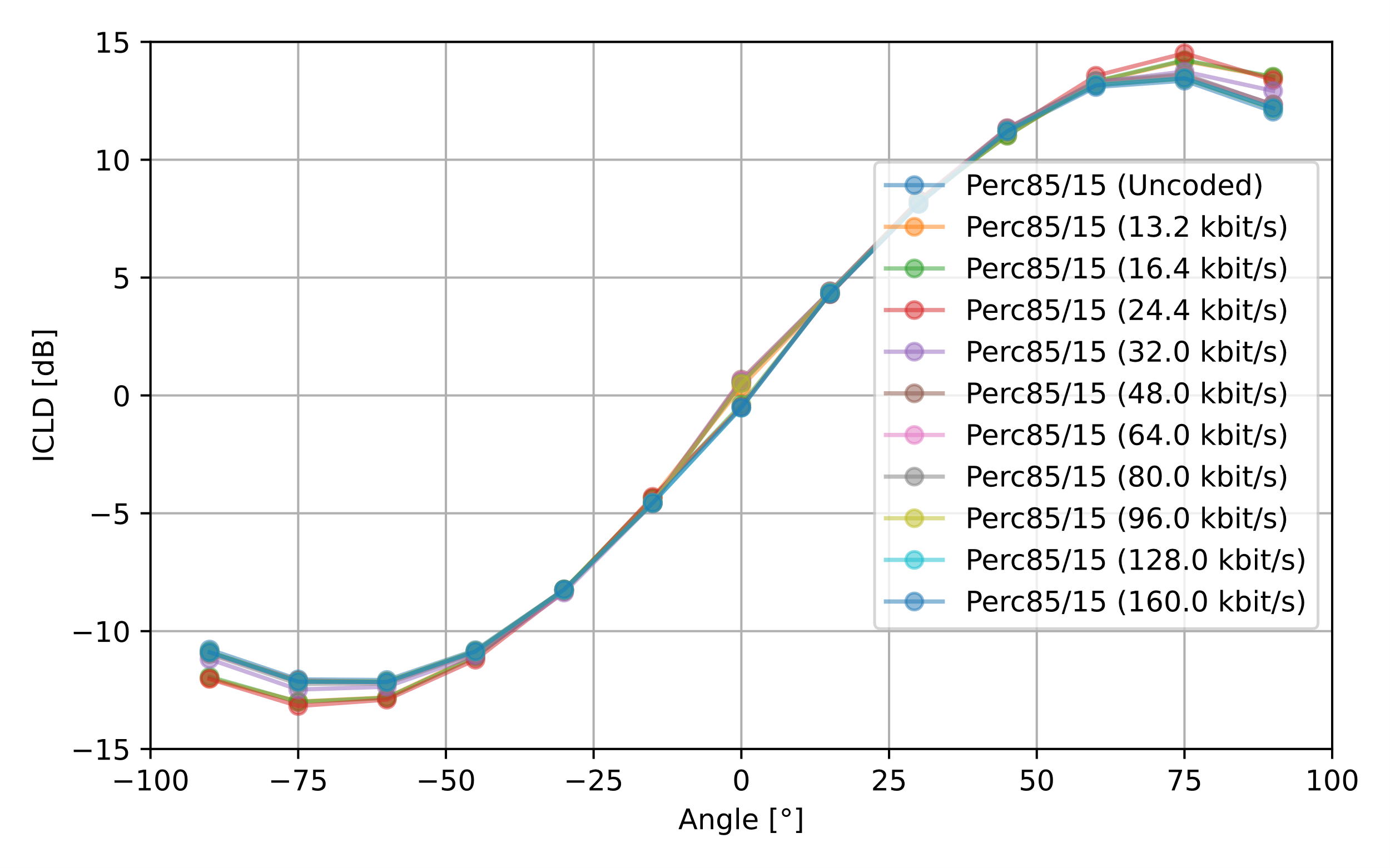 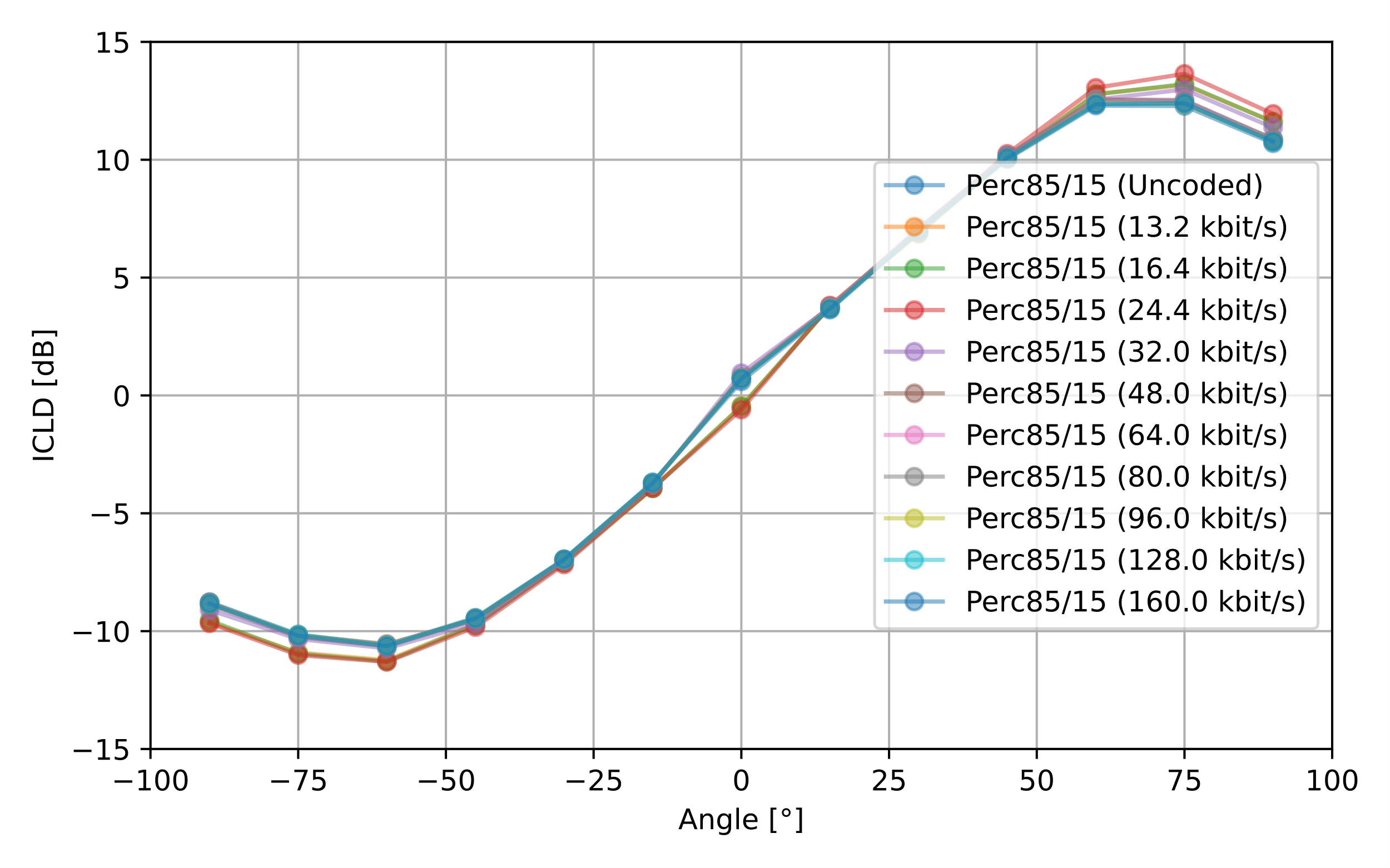 Figure 7: ICLD results (percentile) with IVAS encode/decode, for A-B (left) and X-Y (right) configurationFigure 8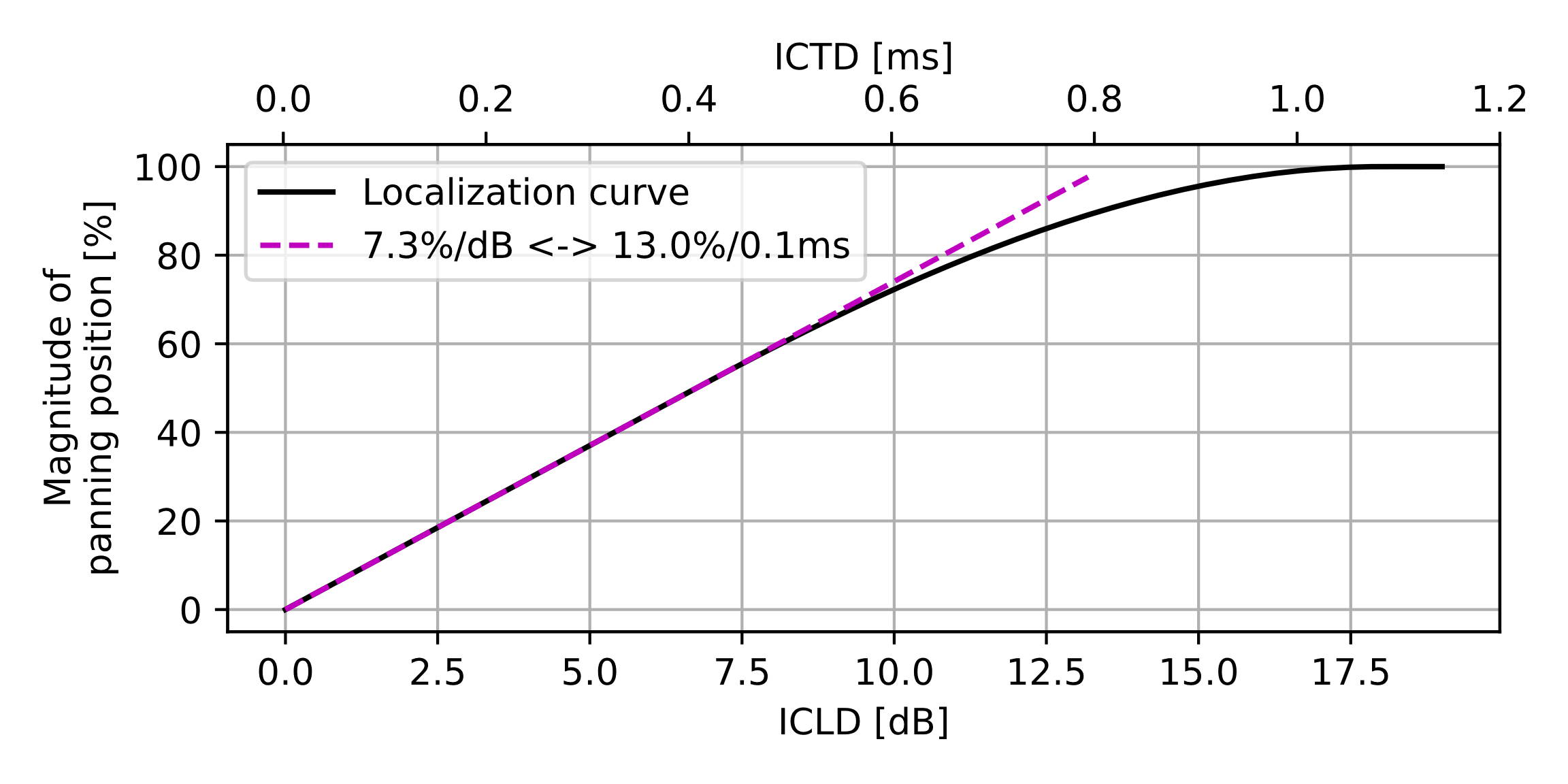 8Figure 9Figure 8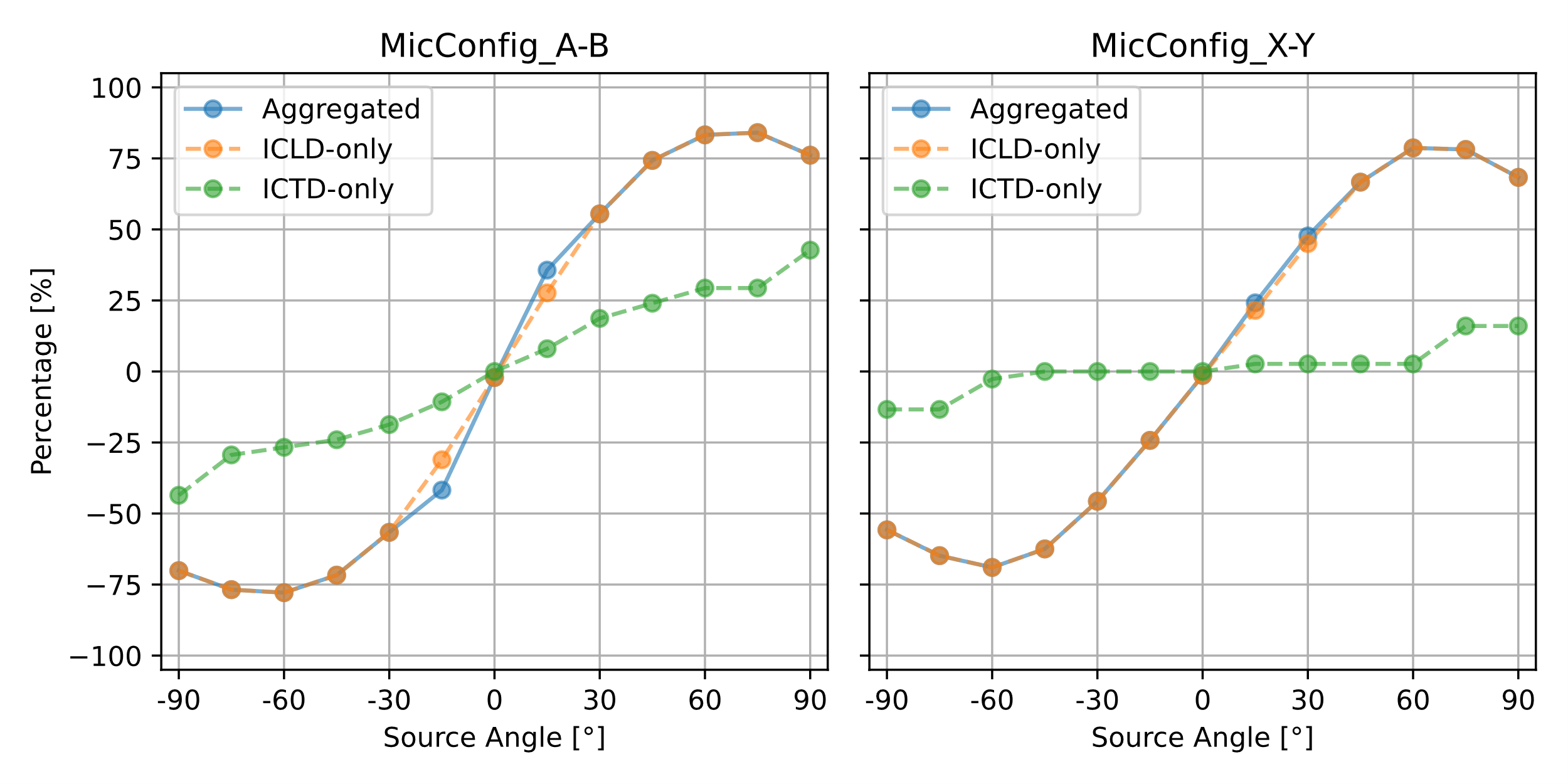 9Figure 10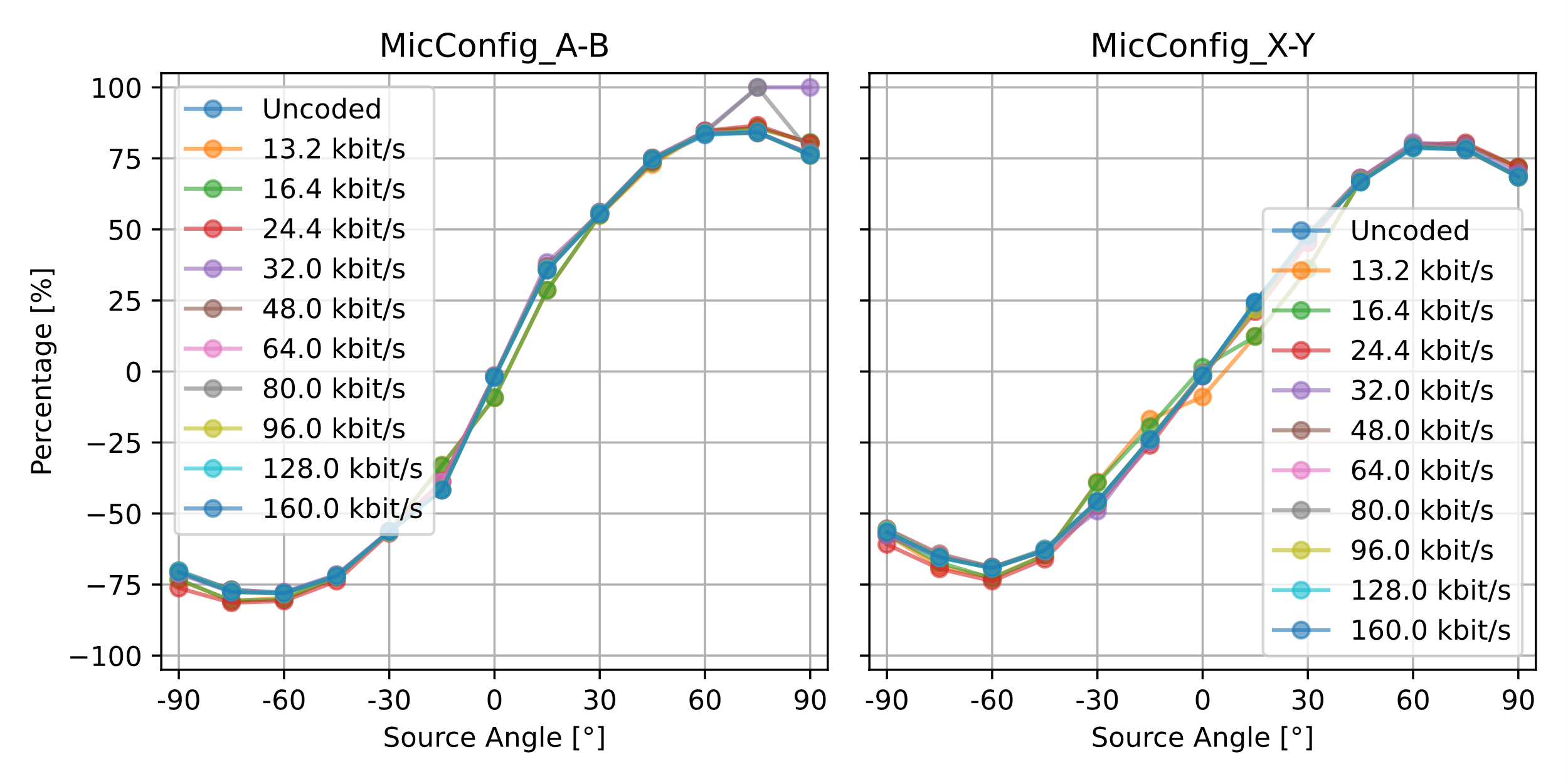 10ConclusionThe document presented initial results of a test series for stereo capture. Measurement setup, test signal and analysis methods for ICLD and ICTD were introduced. In a first step, data for two different microphone configurations (A-B, XY) was collected and analyzed to determine the expected range for both measures.Surprisingly, the "traditional" ASL measure shows very similar performance as the percentile analysis of the delta-level-vs-time analysis, which should address temporal fluctuations in level.In a second analysis step, IVAS encoder/decoder was applied in stereo mode at all available bitrates. For ICTD and all considered ICLD methods, the IVAS codec seems to maintain these important spatial properties of the stereo signal, even at lower bitrates.Beside the robustness of the IVAS codec, the investigation illustrated the magnitude of ICTD and ICLD that can be expected for UEs with a form factor typical for handheld hands-free. .Annex A provides a full description of the test method, which is proposed to replace the existing clause 4.8 in Pdoc ATIAS-1.ReferencesAnnex A: Description of test method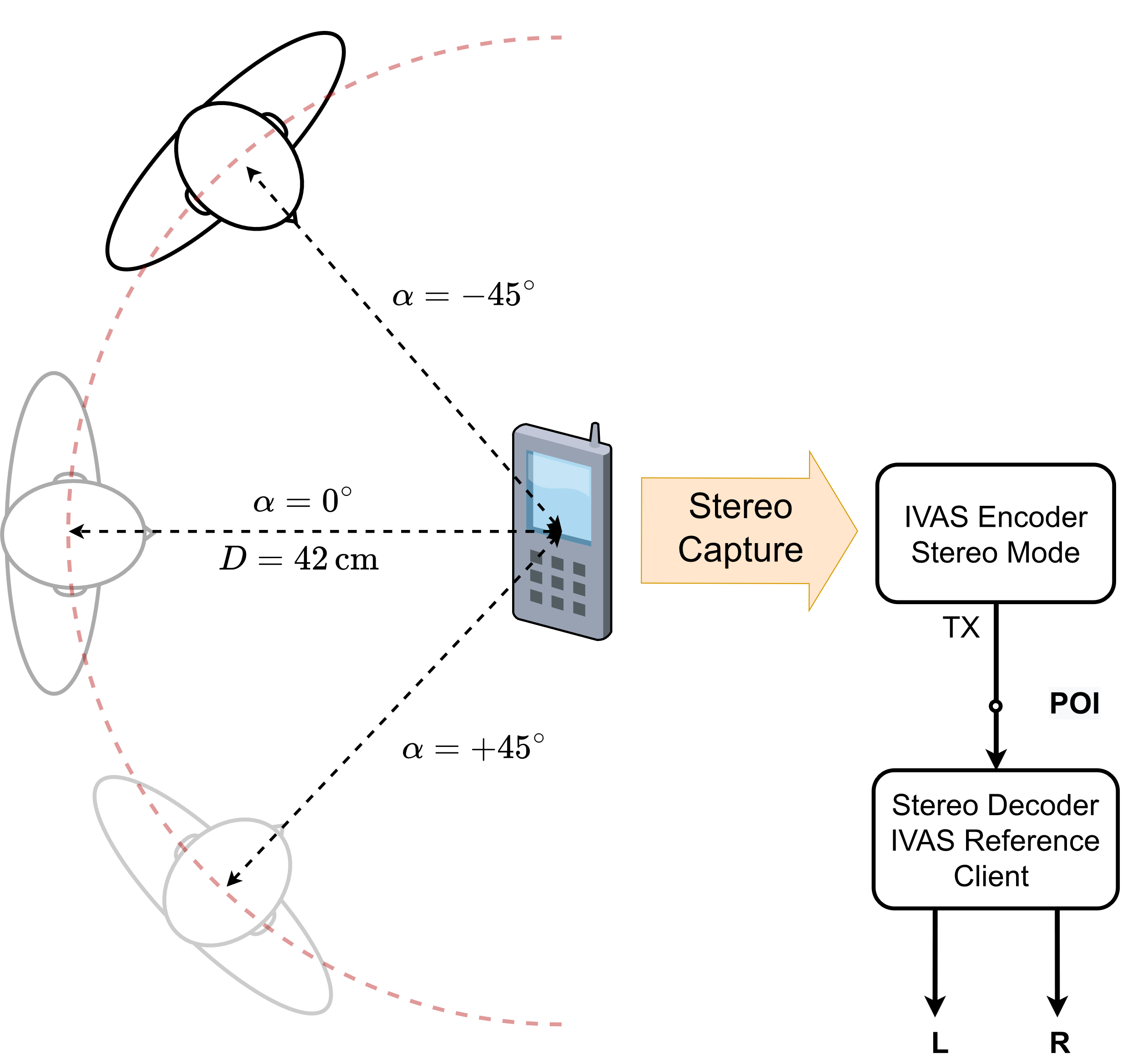 [1] 3GPP S4-231970, „PDoc ATIAS-1 v0.6.0,“ Audio SWG.[2] Recommendation ITU-T P.58, „Head and torso simulator for telephonometry,“ 03/2023. [3] ITU-T Recommendation P.501, „Test signals for use in telephony and other speech-based applications,“ 06/2022. [4] ITU-T Recommendation P.56, „Objective measurement of active speech level,“ 12/2011. [5] IEC 61672-1:2013, „Electroacoustics - Sound level meters - Part 1: Specifications,“ 2013. [6] H. Wittek, „Lokalisationskurven online – Der "Image Assistant",“ 11/2000.[7] H. Wittek und G. Theile, „The recording angle – based on localisation curves,“ in Program of the 112th AES convention, Munich, 2002. [8] Recommendation ITU-T P.581, „Use of head and torso simulator for hands-free and handset terminal testing,“ 07/2022. 